 การสงเคราะห์เบี้ยยังชีพผู้สูงอายุ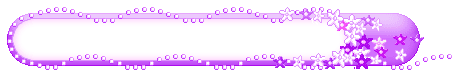        การสงเคราะห์เบี้ยยังชีพของ อบต.ตาชี เป็นการจ่ายเงินเบี้ยยังชีพผู้สูงอายุขององค์กรปกครองส่วนท้องถิ่นตามระเบียบกระทรวงมหาดไทยว่าด้วยหลักเกณฑ์การจ่ายเงินเบี้ยยังชีพผู้สูงอายุขององค์กรปกครองส่วนท้องถิ่น พ.ศ. 2552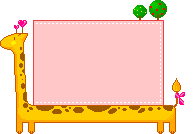            คุณสมบัติผู้มีสิทธิจะได้รับเบี้ยยังชีพมีสัญชาติไทยมีภูมิลำเนาอยู่ในเขตพื้นที่ตำบลตาชีตามทะเบียนบ้านมีอายุ 60 ปีบริบูรณ์ขึ้นไป โดยเป็นผู้ที่เกิดก่อนวันที่ 1  เดือน ตุลาคม  พ.ศ.2501  และยื่นคำขอรับเบี้ยยังชีพผู้สูงอายุต่อ อบต.ตาชี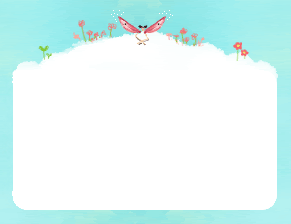 ขั้นตอนการยื่นคำขอขึ้นทะเบียนให้ผู้สูงอายุที่มีคุณสมบัติดังกล่าวข้างต้น ยื่นคำขอรับลงทะเบียนเบี้ยยังชีพผู้สูงอายุ             ด้วยตนเองต่อผู้บริหารองค์กรปกครองส่วนท้องถิ่นที่ตนเองมีชื่ออยู่ในทะเบียนบ้าน ตั้งแต่บัดนี้จนถึงเดือนพฤศจิกายน พ.ศ. ๒๕60 ในวัน เวลาราชการ ณ สำนักงานปลัดองค์การบริหารส่วนตำบลตาชี พร้อมหลักฐานดังต่อไปนี้                     หลักฐานการขึ้นทะเบียน 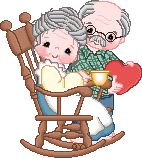 สำเนาบัตรประจำตัวประชาชนสำเนาทะเบียนบ้านสำเนาสมุดบัญชีเงินฝากธนาคารเกษตรและสหกรณ์ (ธกส.) สาขายะหา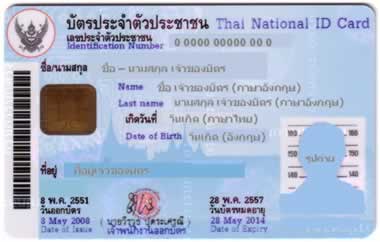 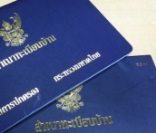 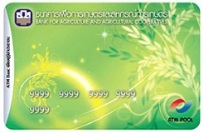 ลักษณะต้องห้าม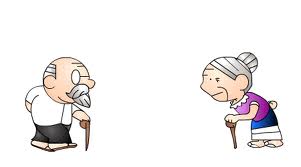   ไม่เป็นผู้ได้รับสวัสดิการหรือสิทธิประโยชน์อื่นใด จากหน่วยงานของรัฐ รัฐวิสาหกิจ  หรือองค์กรปกครองส่วนท้องถิ่นอื่น ได้แก่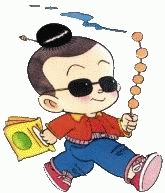 ผู้รับเงินบำนาญเบี้ยหวัดบำนาญพิเศษ หรือเงินอื่นใดในลักษณะเดียวกัน ผู้สูงอายุที่อยู่ในสถานสงเคราะห์ของรัฐหรือองค์กรปกครองส่วนท้องถิ่น ผู้ได้รับเงินเดือน ค่าตอบแทน รายได้ประจำ หรือผลประโยชน์ตอบแทนอย่างอื่นที่รัฐหรือองค์กรปกครองส่วนท้องถิ่นจัดให้เป็นประจำยกเว้น ผู้พิการและผู้ป่วยเอดส์ตามระเบียบกระทรวงมหาดไทยว่าด้วยการจ่ายเงินสงเคราะห์เพื่อการยังชีพขององค์กรปกครองส่วนท้องถิ่น พ.ศ.2552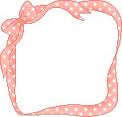 กรณีย้ายที่อยู่              ในกรณีผู้สูงอายุที่มีสิทธิรับเบี้ยยังชีพผู้สูงอายุจาก  อบต.ตาชี ย้ายภูมิลำเนาไปอยู่ที่อื่น หรือ อบต.อื่น   อบต.ตาชีจะจ่ายเบี้ยยังชีพผู้สูงอายุจนกว่าจะสิ้นปีงบประมาณหากมีความประสงค์จะรับเบี้ยยังชีพกับ อบต.แห่งใหม่ ต้องไปลงทะเบียนเพื่อรับเงินเบี้ยยังชีพผู้สูงอายุที่ อบต.แห่งใหม่ก่อนสิ้นงบประมาณ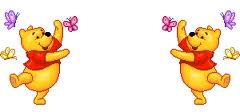     ผู้มีสิทธิรับเบี้ยยังชีพ 	   มอบเบี้ยยังชีพแก่ผู้สูงอายุที่มีสิทธิรับเบี้ยยังชีพผู้สูงอายุที่ขอขึ้นทะเบียนในปีงบประมาณถัดไป โดยจะได้รับเบี้ยยังชีพแบบขั้นบันไดโดยต่อเนื่องจนกระทั่งเสียชีวิต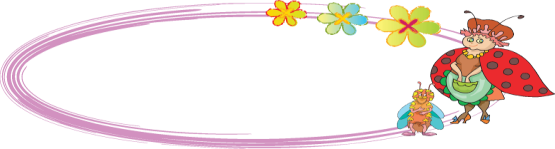 วิธีการจ่ายเงินเบิกจ่ายเงินของปีงบประมาณ กำหนดจ่ายภายในวันที่10 ของทุกเดือนผู้สูงอายุ  อายุ 60 -69 ปี จ่าย 600 บาท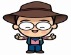 ผู้สูงอายุ  อายุ 70 – 79 ปี จ่าย 700 บาทผู้สูงอายุ  อายุ 80 – 89 ปี จ่าย 800 บาท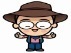 ผู้สูงอายุ  อายุ 90 ปี ขึ้นไป จ่าย 1,000 บาท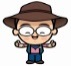               วิธีการรับเงิน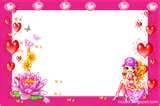 สามารถรับเงินผ่านบัญชีธนาคารเพื่อการเกษตรและสหกรณ์ (ธ.ก.ส.)  สาขายะหา   โดยการเปิดบัญชีเงินฝาก ในชื่อบัญชีของผู้มีสิทธิรับเบี้ยยังชีพ หรือ ชื่อบัญชีผู้ดูแลผู้สูงอายุ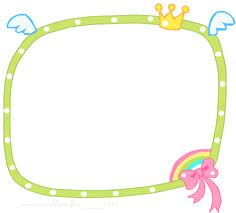 การมอบอำนาจหรือมอบฉันทะในกรณี ผู้สูงอายุ หรือ ผู้มีสิทธิรับเบี้ยยังชีพไม่สามารถมารับได้ด้วยตนเอง ให้ทำหนังสือมอบฉันทะ หรือ หนังสือมอบอำนาจ ตามแบบ อบต.ตาชีกำหนด จำนวน 1 ฉบับ พร้อมแนบ สำเนาบัตรประจำวันประชาชน ของผู้มอบฉันทะและผู้รับมอบฉันทะ คนละ 1 ฉบับ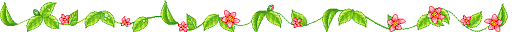 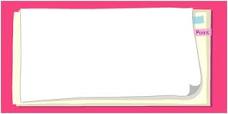 สิ้นสุดการได้รับเบี้ยยังชีพตาย         ขาดคุณสมบัติแจ้งสละสิทธิการขอรับเงินเบี้ยยังชีพโดยทำหนังสือต่อองค์กรปกครองส่วนท้องถิ่นที่ตนมีสิทธิได้รับเบี้ยยังชีพผู้สูงอายุ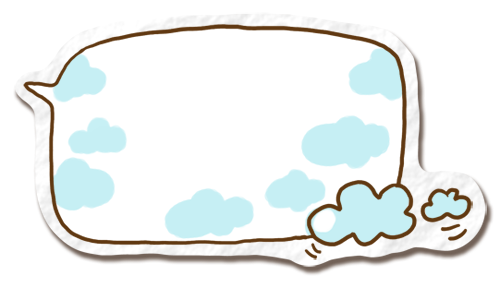 กรณีสิทธิดังกล่าวสิ้นสุดลง ผู้บริหารท้องถิ่นจะสั่งระดับจ่ายเงินเบี้ยยังชีพผู้สูงอายุบุคคลนั้นทันทีสอบถามเพิ่มเติม                        งานพัฒนาชุมชน สำนักปลัดอบต.ตาชี อำเภอยะหา จังหวัดยะลาเบอร์โทรศัพท์ 073-271105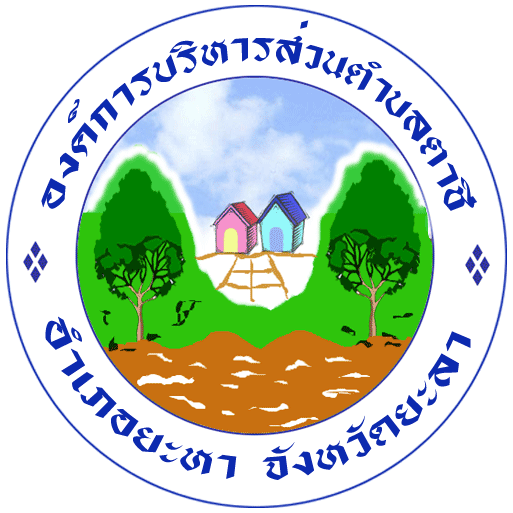 องค์ความรู้เกี่ยวกับการขึ้นทะเบียนผู้สูงอายุ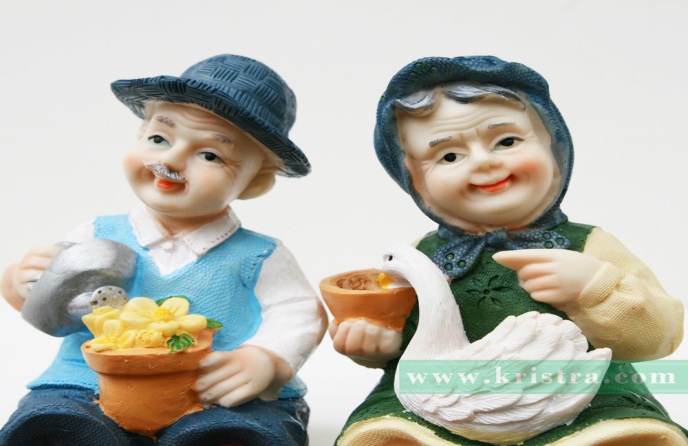 